VSTUPNÍ ČÁSTNázev moduluPříprava pokrmů studené kuchyně KA5Kód modulu65-m-3/AP61Typ vzděláváníOdborné vzděláváníTyp modulu(odborný) teoreticko–praktickýVyužitelnost vzdělávacího moduluKategorie dosaženého vzděláníH (EQF úroveň 3)L0 (EQF úroveň 4)Skupiny oborů65 - Gastronomie, hotelnictví a turismusKomplexní úlohaProfesní kvalifikacePlatnost standardu od11. 04. 2017Obory vzdělání - poznámky65-41-H/01 Kuchař-číšník 65-51-L/01 GastronomieDélka modulu (počet hodin)32Poznámka k délce moduluPlatnost modulu od30. 04. 2020Platnost modulu doVstupní předpokladyZnalost jednotlivých druhů surovin rostlinného i živočišného původu a jejich vlastností při zpracování za tepla i za studena.JÁDRO MODULUCharakteristika moduluKvalifikační modul se věnuje tématům souvisejícím s hygienou a sanitací provozu, hygienou osobní a potravin, s úpravou surovin vhodných pro výrobu pokrmů studené kuchyně, výrobky studené kuchyně a jejich prezentací.Žáci získají znalosti o vlastnostech potravin nebo surovin při přípravě výrobků studené kuchyně, jejich způsobu zpracování, efektivním využití různých částí surovin a potravin, zohlední moderní trendy v kombinaci se zdravou stravou při výrobě i prezentaci výrobků studené kuchyně a uchovávání jejich užitných a biologických vlastností. Žáci budou připraveni pro složení zkoušky z profesní kvalifikace 65-002-H Příprava pokrmů studené kuchyně. V rámci praktického vyučování se žáci učí, jak si práci na pracovišti co nejefektivněji zorganizovat – vytvářejí např. pracovní příkazy, učí se jak uspořádat pracoviště, jak pracovat ekonomicky a ekologicky, jak pracovat v týmu (rozdělení a plnění úkolů, kontrola apod.).Očekávané výsledky učeníŽák: charakterizuje studenou kuchyni a jednotlivé skupiny výrobkůnavrhne a použije suroviny a potraviny pro přípravu ve studené kuchynidodržuje technologické postupy přípravy zadaných pokrmůdodržuje receptury a správnou váhu pokrmůpřipraví studený pokrm dle zadání (paštika nebo galantina)vykoná přípravné práce, opracuje suroviny s minimálními ztrátamipoužije vhodné technologické vybaveníprovede úpravu, estetizaci a senzorické hodnocení pokrmu před expedicí s ohledem na biologickou hodnotu, chuťovou vyváženost a moderní trendybezpečně používá správné hygienické a technologické zásady přípravy, dodržuje HCCP a sanitační řádKompetence ve vazbě na NSK65-002-H Příprava pokrmů studené kuchyně:Volba postupu práce, potřebných surovin a zařízení pro přípravu pokrmůPřejímka potravinářských surovinPříprava surovin pro výrobu jídelPříprava a estetická úprava studených pokrmů pro slavnostní příležitostiNakládání s inventářemSkladování potravinářských surovinObsluha technologických zařízení v provozuProvádění hygienicko-sanitační činnosti v potravinářských provozech a dodržování hygienických předpisůOrganizování práce v gastronomickém provozuObsah vzdělávání (rozpis učiva)1. Charakteristika studené kuchyně a rautových výrobků2. Technologie výroby aspiku a rosolu, pochoutkového másla, máslové pomazánky, pěny, majonézy, pomazánky, zálivky, koktajly, paštiky, galantiny, plněné ovoce, plněná zelenina, výrobky ze sýrů, výrobky z vajec, kanapky, chlebíčky, fingerfood, nářezové mísy3. Charakteristika a rozdělení salátů4. Rozdělení podle použitých surovin jednoduché a složité5. Technologie výroby salátů z jatečných mas, z ryb a mořských plodů, z drůbeže, ze zvěřiny, z ovoce, ze zeleniny, z uzenin, z luštěnin, z těstovin, z vajec, kombinaceUčební činnosti žáků a strategie výukyUčební činnost žáků probíhá ve třídě, odborné učebně nebo na pracovišti OV, forma výuky je frontální nebo skupinová. Výukovou metodou je výklad učitele doplněný prezentacemi na jednotlivá témata, práce s obrazem, statická a dynamická projekce, tzn. využití informačních a komunikačních technologií, předvádění a pozorování, nebo instruktáž. K úspěšnému dosažení výsledků je doporučeno procvičování (kladení vhodných otázek), pravidelné opakování učiva formou ústního a písemného zkoušení nebo praktických ukázek.Žák:sleduje odborný výklad učitelepři své činnosti uplatňuje práci s textemvyužívá internetové zdrojesleduje obrazovou a videoprojekci pracuje s on-line kurzy KULINÁŘSKÉ UMĚNÍpozoruje názorné ukázkyaktivně se zapojuje do instruktážeaplikuje teoretické poznatky do praktických ukázek (výroba paštiky nebo galantiny)po instruktáži žáci demonstrují práci na pracovišti odborného výcviku pod vedením učitele odborného výcvikuna základě demonstrace se žáci učí vyrábět pokrmy studené kuchyně na pracovišti odborného výcviku1. charakterizuje studenou kuchyni a vysvětlí její význam v gastronomii2. objasní důležitost osobní (tělesná hygiena, vkusný vzhled, předpisové oblečení čisté a rezervní) i provozní hygieny (sanitační a asanační plán, druhy úklidu podle časového období, hubení škůdců), BOZP (druhy a příčiny úrazů, správné postupy při řešení úrazů, povinnosti zaměstnavatele a práva zaměstnance) a princip správného uchovávání používaných surovin a potravin, z důvodu minimalizování rizik alimentárních onemocnění a ekonomických ztrát 3. vyjmenuje jednotlivé skupiny výrobků studené kuchyně a charakterizuje jednotlivé výrobky ve skupinách, zná základní techniky výroby4. orientuje se ve vhodném výběru a kombinacích surovin a potravin s ohledem na zdravou stravu a moderní trendy5. zapojí estetiku do prezentace výrobků studené kuchyněZařazení do učebního plánu, ročník3. ročník Technologie, Odborný výcvikVÝSTUPNÍ ČÁSTZpůsob ověřování dosažených výsledkůVýsledky žáků jsou ověřovány ústním a písemným zkoušením. Písemné zkoušení je realizováno formou testu s výběrem odpovědí a formou otevřených odpovědí.Při využití písemného zkoušení formou otevřených otázek s tématy: výrobky studené kuchyně a rautové výrobky – aspik a rosol, pochoutková másla, pěny, fáše, majonézy, pomazánky, zálivky, dresinky, dipy, koktajly, paštiky, galantiny, výrobky ze sýrů, výrobky z vajec, kanapky, sendviče, chlebíčky, fingerfood, nářezové mísySaláty – jednoduché a složité, z jatečných mas, z ryb a mořských plodů, z drůbeže, ze zvěřiny, z ovoce, ze zeleniny, z uzenin, z luštěnin, z těstovin, z vajec.Kritéria hodnoceníKritéria hodnocení vycházejí z hodnoticího standardu profesní kvalifikace: Příprava pokrmů studené kuchyněPřipravit pracoviště na provoz, zhodnotit funkčnost a připravenost pracovištěPřevzít pracovní úkoly podle pracovních plánůZvolit vhodný technologický postup pro přípravu zadaného pokrmuVybrat, připravit a upravit vhodné suroviny pro připravovaný pokrmZvolit a připravit k provozu vhodná technologická zařízení pro daný účelPřejímka potravinářských surovinProvést normování na daný počet porcí podle stanovené recepturyZkontrolovat deklarovaný druh surovin a gramážSenzoricky posoudit nezávadnost a kvalitu surovinVyhotovit doklad o převzetí zbožíPříprava surovin pro výrobu jídelVykonat přípravné práce, opracovat suroviny s minimálními ztrátamiPoužít vhodné technologické vybavení pro přípravu a opracování surovinDodržet ekologické předpisy při nakládání s odpadyPříprava produktů běžné studené kuchyněDodržet technologický postup přípravy zadaného pokrmuDodržet množství surovin podle recepturPřipravit studený pokrm s typickými požadovanými vlastnostmiProvést úpravu, estetizaci a senzorické hodnocení pokrmu před expedicíPoužít vhodné technologické vybavení při přípravě pokrmuUvést všechny alergeny (v souladu s předpisy) vyskytující se v připravených pokrmechPříprava a estetická úprava studených pokrmů pro slavnostní příležitostiPopsat technologický postup přípravyProvést úpravu a estetizaci pokrmu před expedicíPřipravit jeden pokrm studené kuchyně dle zadání (paštika nebo galantina)Zpracovat polotovary v souladu s jejich určením a technologickým postupem úpravyOšetřovat a udržovat inventářZabezpečit a uskladnit inventář po ukončení provozuSkladování potravinářských surovinSkladovat a ošetřovat suroviny podle hygienických noremZhotovit doklady o příjmu a výdejiZkontrolovat, převzít a vydat požadované zbožíObsluha technologických zařízení v provozuPřipravit za dodržení bezpečnostních zásad technologická zařízení k provozuBezpečně používat technologická zařízení v souladu s jejich určenímObsluhovat technologická zařízeníOšetřit a zabezpečit technologická zařízení po ukončení provozuProvádění hygienicko-sanitační činnosti v potravinářských provozech a dodržování hygienických předpisůDodržovat hygienu osobní a hygienu práce v průběhu pracovních činnostíUplatňovat postupy založené na principu kritických bodů HACCPBěhem i po ukončení provozu dodržovat sanitační řádÚčelně organizovat práci v gastronomickém provozuDodržet posloupnost prací a časový harmonogramProvést úklid pracoviště po ukončení provozu v souladu s hygienickými požadavkyŽák splní kritéria, aby byl připraven pro složení zkoušky z profesní kvalifikace a pro pracovní uplatnění. Plnění jednotlivých kritérií je možné zaznamenávat do portfolia žáka.Modul bude považován za splněný, pokud se výsledky žáků ověří 1x ústním a 2x písemným zkoušením. U ústního zkoušení jsou hodnoceny odborné znalosti a vědomosti, provázanost jednotlivých témat.Při hodnocení testů je posuzována věcná správnost odpovědi.Písemné testování dílčích schopností a dovedností po ukončení tematického celku. Průběžné ověřování ústní individuální prezentace žáků.Metoda hodnocení je slovní a pětistupňové číselné hodnocení:1 = výborný2 = chvalitebný3 = dobrý4 = dostatečný5 = nedostatečnýDoporučená literaturaSEDLÁČKOVÁ, Hana, OTOUPAL, Pavel. Technologie přípravy pokrmů: učebnice pro střední odborná učiliště, učební obory kuchař-kuchařka, kuchař-číšník, číšník-servírka, a pro hotelové školy. 3., přeprac. vyd. Praha: Fortuna, 2004. ISBN: 80-7168-912-2.PoznámkyObsahové upřesněníSpol - Spolupráce škol se zaměstnavateliMateriál vznikl v rámci projektu Modernizace odborného vzdělávání (MOV), který byl spolufinancován z Evropských strukturálních a investičních fondů a jehož realizaci zajišťoval Národní pedagogický institut České republiky. Autorem materiálu a všech jeho částí, není-li uvedeno jinak, je Projekt MOV. Creative Commons CC BY SA 4.0 – Uveďte původ – Zachovejte licenci 4.0 Mezinárodní.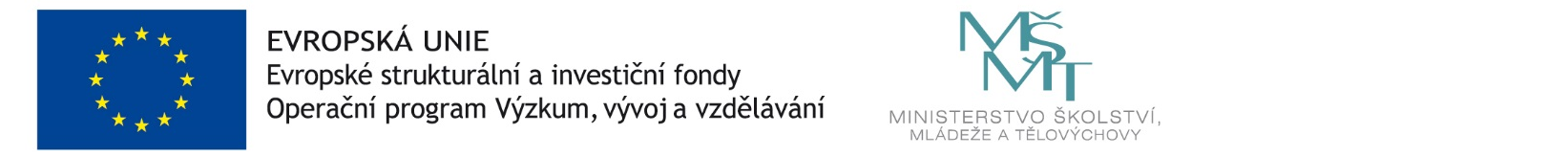 